DIY Elements Top TrumpsEducation in Chemistry
November 2019
rsc.li/2pLxbOqMake your own Elements Top Trumps with these templates. Simply cut out and fill in the data. 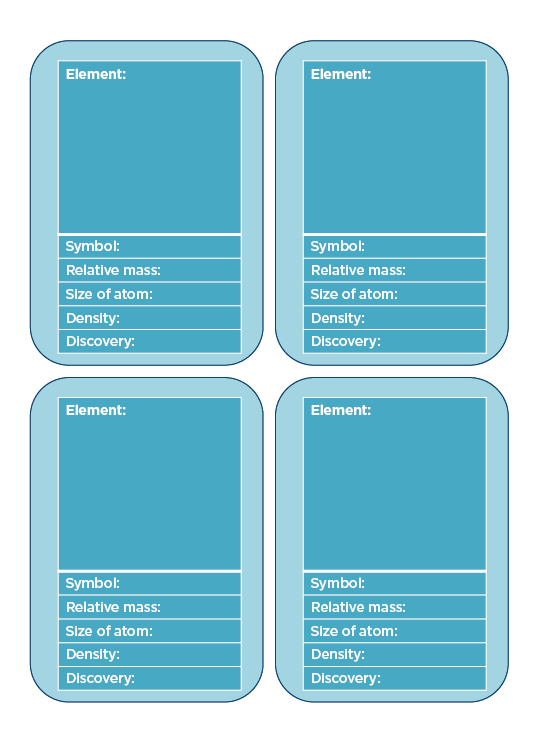 